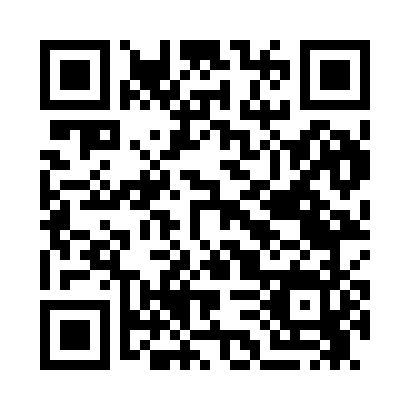 Prayer times for Jackson Field, Colorado, USAMon 1 Jul 2024 - Wed 31 Jul 2024High Latitude Method: Angle Based RulePrayer Calculation Method: Islamic Society of North AmericaAsar Calculation Method: ShafiPrayer times provided by https://www.salahtimes.comDateDayFajrSunriseDhuhrAsrMaghribIsha1Mon3:555:331:035:028:3310:112Tue3:555:331:035:028:3310:103Wed3:565:341:035:028:3210:104Thu3:575:341:035:028:3210:095Fri3:585:351:045:028:3210:096Sat3:595:361:045:038:3210:087Sun3:595:361:045:038:3110:088Mon4:005:371:045:038:3110:079Tue4:015:371:045:038:3010:0610Wed4:025:381:045:038:3010:0611Thu4:035:391:045:038:3010:0512Fri4:045:401:055:038:2910:0413Sat4:055:401:055:038:2910:0314Sun4:065:411:055:038:2810:0215Mon4:085:421:055:038:2710:0216Tue4:095:431:055:038:2710:0117Wed4:105:441:055:028:2610:0018Thu4:115:441:055:028:259:5919Fri4:125:451:055:028:259:5720Sat4:135:461:055:028:249:5621Sun4:155:471:055:028:239:5522Mon4:165:481:055:028:229:5423Tue4:175:491:055:028:229:5324Wed4:185:491:055:018:219:5225Thu4:205:501:055:018:209:5026Fri4:215:511:055:018:199:4927Sat4:225:521:055:018:189:4828Sun4:235:531:055:008:179:4629Mon4:255:541:055:008:169:4530Tue4:265:551:055:008:159:4431Wed4:275:561:054:598:149:42